Bmjvwg Aviwe wek¦we`¨vjq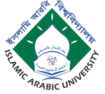 XvKv(wkÿK‡`i c‡`vbœq‡bi Rb¨ wba©vwiZ Av‡e`b dig)cÖv_©xZ c‡`i bvg t
17. wkÿvMZ †hvM¨Zv t18. PvKzwii e„ËvšÍ t19. †Kvb Award MÖnY K‡i _vK‡j Zvi weeiY t20. M‡elYvg~jK cÖKvkbvi ZvwjKv (wb‡¤œv³ QK Abyhvqx c„_K KvM‡R mshy³ Ki‡Z n‡e Ges cÖ‡Z¨K cÖKvkbvi GK Kwc mshy³ Ki‡Z n‡e) t21.	we‡kl cÖwZôv‡b wkÿv/cÖwkÿY MÖnY A_ev †Kvb †Kv‡m© AskMÖnY A_ev †`‡k/we‡`‡k †Uªwbs, †mwgbvi/wm‡¤úvwRqvg K‡i _vK‡j Zvi weeiY tK)................................................................................................................................................... L)...................................................................................................................................................M)...................................................................................................................................................22. w_wm‡mi UvB‡Uj (hw` _v‡K):K) Ggwdj:.............................................................................................................................................................................................................................................................................................. wcGBPwW:.................................................................................................................................................................................................................................................................................................23. Av‡e`bK…Z c‡`vbœqb cÖvc¨Zvi ZvwiL t 24. e¨vsK WªvdU/‡c AW©vi bs ......................................... UvKvi cwigvb.................................................. ZvwiLt............................e¨vsK I kvLvi bvg:.................................................................................25. cÖ‡qvR‡b we¯ÍvwiZ Z‡_¨i Rb¨ Avjv`v KvMR e¨envi Kiv hv‡e|.........................Av‡e`bKvixi ¯^vÿiZvwiLtweÁwßi m~Î 	tZvwiL t1.cÖv_©xi bvg (¯úó Aÿ‡i)evsjvt ...............................................................Bs‡iwR (K¨vwcUvj †jUvi)t ...............................................................2.wcZvi bvgevsjvt ...............................................................Bs‡iwR (K¨vwcUvj †jUvi)t ...............................................................3.gvZvi bvgevsjvt ...............................................................Bs‡iwR (K¨vwcUvj †jUvi)t................................................................4.¯’vqx wVKvbvt ............................................................... ................................................................ ................................................................5.eZ©gvb wVKvbvt ............................................................... ................................................................ ................................................................6.eZ©gvb c‡`i bvg I †hvM`v‡bi ZvwiLeZ©gvb c‡`i bvg I †hvM`v‡bi ZvwiLt................................................................7.eZ©gvb c‡`i †eZb †¯‹j I †MÖWeZ©gvb c‡`i †eZb †¯‹j I †MÖWt................................................................8eZ©gv‡b Kg©iZ wefv‡Mi bvgeZ©gv‡b Kg©iZ wefv‡Mi bvgt................................................................9.†gvU PvKzwiKvj (20.05.2024 wLª. Zvwi‡L) †gvU PvKzwiKvj (20.05.2024 wLª. Zvwi‡L) t.............eQi..................gvm................w`b10.Rb¥ ZvwiL I eqmt ...............................................................11.Rb¥¯’vbt ...............................................................12.RvZxqZvt ...............................................................13.ag©t ...............................................................14.†gvevBj b¤^it................................................................15. RvZxq cwiPqcÎ b¤^it...............................................................16.c‡`vbœqbZe¨ c‡`i bvgc‡`vbœqbZe¨ c‡`i bvgt................................................................cixÿvi bvg†evW©/wek^we`¨vjqMÖæc/welqcv‡ki mb (mb` Abyhvqx)wefvM/ †kÖwY/wRwcG/wmwRwcGcÖvß ¯’vbc‡`i bvg (me©‡kl c` n‡Z ïiæ Ki‡Z n‡e)cÖwZôv‡bi bvg†eZb‡¯‹jPvKzixKvjPvKzixKvj†gvU AwfÁZvc‡`i bvg (me©‡kl c` n‡Z ïiæ Ki‡Z n‡e)cÖwZôv‡bi bvg†eZb‡¯‹jn‡Zch©šÍ†gvU AwfÁZvme©‡gvU AwfÁZv:me©‡gvU AwfÁZv:me©‡gvU AwfÁZv:me©‡gvU AwfÁZv:me©‡gvU AwfÁZv:†Kvb wel‡q Award MÖnY K‡i‡QbAward cÖ`vbKvix KZ©„cÿmvjA_‡ii bvgcÖKvwkZ cÖe‡Üi bvgRvb©v‡ji bvgBmy¨ I fwjDg msL¨vcÖKv‡ki mvjAb¨vb¨